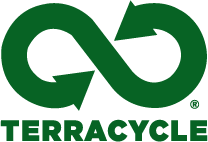 Envíe el formulario cumplimentado a atencionalconsumidor@terracycle.esNombre de la OrganizacionDireccion de la organizacion: BancoIBANSWIFT code / BIC